Мордовских Надежда Васильевна,Учитель математики МБОУ Сарасинской  СОШАлтайского района Алтайского края,С. Сараса, Алтайский район,  Алтайский край,Год создания: 2014Карточки к уроку  геометрии по теме «Сумма углов треугольника» для учащихся 7 классаТаблица построена по принципу: каждый столбец отвечает определенному типу задач, причем сложность задач в пределах столбца возрастает сверху вниз. Таким образом, шесть строчек таблицы можно рассматривать как дифференцированные варианты , что позволяет использовать данные карточки не только для тематического закрепления материала, но и для проведения самостоятельных работ.Ответы (в градусах)ЛитератураЗадачи на готовых чертежах, 7-9 классы, составитель: М.Р. Рыбникова, 2004 гДидактический материал, Таблицы-тренажеры, 5-7 классы, автор-составитель: С.В. Токарева, Волгоград, 2013 г.Найдите неизвестные углы (обозначенные знаком ?)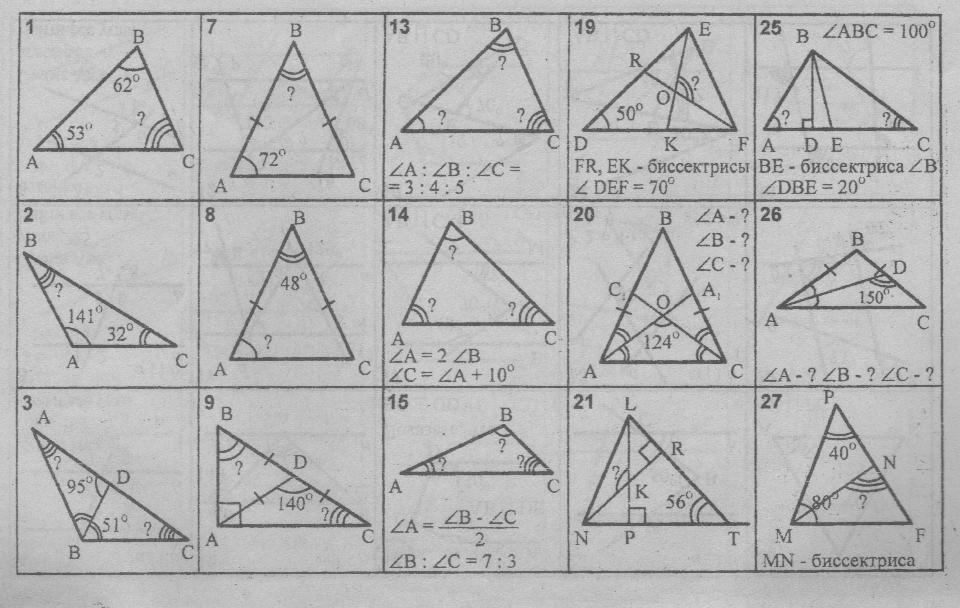 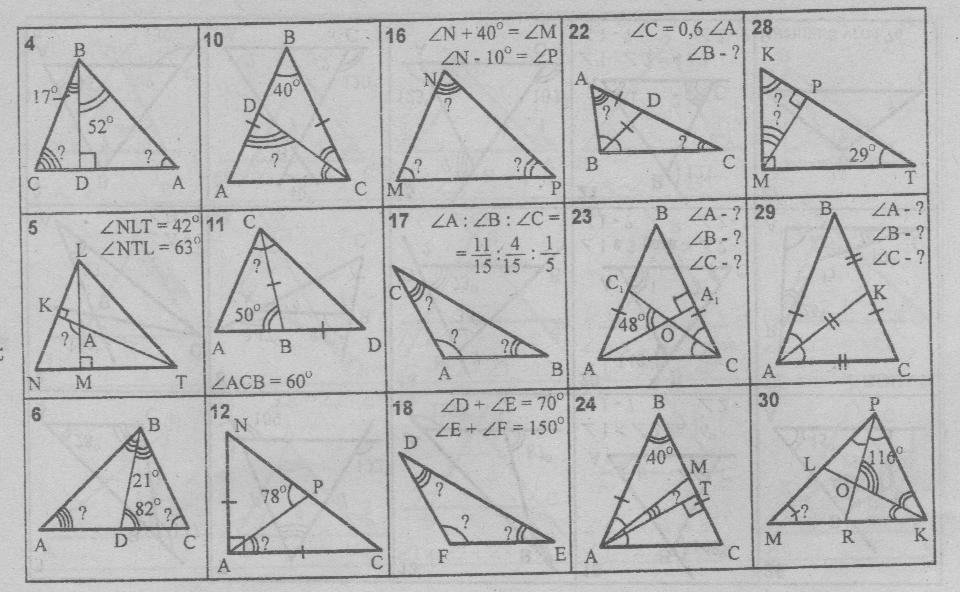 165970 и 2017110, 40, 302560, 202710751830, 40, 1102620, 140, 20334,  441185191152780438,  7312332056, 68, 562861, 2951051345, 60, 75211242972, 36, 72661 и 771468, 34, 782250, 100, 3030527361530, 105, 452384, 12, 848661690, 50, 402415